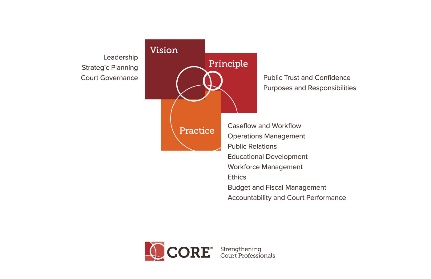 CORE COMMITTEEWednesday, April 25, 20183:00 P.M. ET800-503-2899 Access Code: 2591537#AGENDACurricula Review Process   –  Janet Cornell and Judy LyCore Presentation at Annual – Status of Session Core Website and Core NewsHappening around NACMCore Committee webpage: https://nacmnet.org/committees/core/page.htmlNext Meeting May 23, 2018 at 3:00 p.m. ET